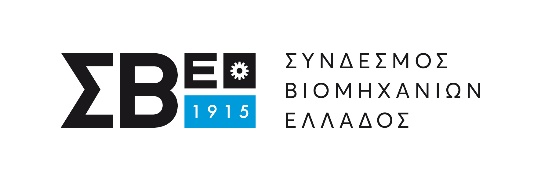 Εκδοση Κοινής Υπουργικής Απόφασης «Μέτρα και μέσα πυροπροστασίας στις εγκαταστάσεις μεταποιητικών και συναφών δραστηριοτήτων»Με αφορμή την έκδοση της Κοινής Υπουργικής Απόφασης με αριθμό Α.Π. 136860/1673/Φ15/31-12-2018 (ΦΕΚ 6210Β/2018) «Μέτρα και μέσα πυροπροστασίας στις εγκαταστάσεις μεταποιητικών και συναφών δραστηριοτήτων», η Διοίκηση του ΣΒΕ, απέστειλε επιστολή προς τον Υφυπουργό Ανάπτυξης και Επενδύσεων, κ. Ν. Παπαθανάση, τη Δευτέρα  15 Ιουλίου 2019, με στόχο να ενημερώσει τον Υφυπουργό, για τα προβλήματα που εκτιμά ότι θα δημιουργήσει στις υφιστάμενες μεταποιητικές επιχειρήσεις που θα κληθούν να συμμορφωθούν με τις προβλέψεις της περί δομικής (παθητικής) πυροπροστασίας και να προτείνει την τροποποίηση αυτής κατά τρόπο που αφενός θα εξασφαλίζει το ίδιο επίπεδο ασφάλειας των εγκαταστάσεων και των χρηστών αυτών και αφετέρου θα διευκολύνει τις επιχειρήσεις να συμμορφωθούν με τις απαιτήσεις της. Στην επιστολή, ο ΣΒΕ, αναφέρει ότι θέματα παθητικής πυροπροστασίας σε ένα κτίριο είναι ο δείκτης πυραντίστασης που πρέπει να έχει ο φέρων οργανισμός του και οι τοιχοποιίες των πυροδιαμερισμάτων, το μέγιστο εμβαδόν και ο μέγιστος όγκος των πυροδιαμερισμάτων, οι έξοδοι κινδύνου, η διασφάλιση οδεύσεων διαφυγής, κ.λ.π. Η παθητική πυροπροστασία δηλαδή υπεισέρχεται σε θέματα σχεδιασμού του κτιρίου, αποβλέποντας στον έλεγχο της εξάπλωσης της πυρκαγιάς και στην έγκαιρη εκκένωση του από όσους βρίσκονται μέσα σε αυτό.Πάρα πολλά βιομηχανικά κτίρια στην Ελλάδα που κατασκευάστηκαν πριν το 1988 (έτος κατά το οποίο εγκρίθηκε για πρώτη φορά ο Κανονισμός Πυροπροστασίας Κτιρίων) αλλά και οι μετέπειτα κτιριακές επεκτάσεις τους που είχαν λειτουργική εξάρτηση με το αρχικό κτίριο, έχουν σχεδιαστεί και κατασκευαστεί χωρίς να ληφθούν υπόψη θέματα παθητικής πυροπροστασίας, καθότι κατά το χρόνο κατασκευής τους δεν απαιτείτο. Η παραπάνω ΚΥΑ καθορίζει θέματα δομικής πυροπροστασίας (δηλαδή παθητικής πυροπροστασίας) για όλα αυτά τα κτίρια που έχουν κατασκευαστεί πριν το 1988 και ως εκ τούτου κατά το σχεδιασμό και την κατασκευή τους δεν λήφθηκαν υπόψη θέματα παθητικής πυροπροστασίας.  Δηλαδή επιβάλλει σε όλα αυτά τα κτίρια (συμπεριλαμβανομένων των κτιριακών επεκτάσεων τους που ακολούθησαν την αρχική κατασκευή) να συμμορφωθούν με τις προβλέψεις δομικής πυροπροστασίας, ήτοι ενδεικτικά ο φέρων οργανισμός τους να «αποκτήσει» δείκτη πυραντίστασης, να χωριστούν σε επιμέρους πυροδιαμερίσματα, κ.λ.π.Απαραίτητη δε προϋπόθεση για να μπορέσει μία υφιστάμενη επιχείρηση να αιτηθεί αποκλίσεις από τις παραπάνω απαιτήσεις, είναι να προβεί στην εγκατάσταση αυτόματου συστήματος καταιονισμού ύδατος (δίκτυο sprinklers) σε όλο το κτίριο.Όπως γίνεται κατανοητό, υπογραμμίζεται στην επιστολή, τα παραπάνω θα δημιουργήσουν μεγάλη αναστάτωση σε πλήθος μεταποιητικών επιχειρήσεων καθώς:Τα θέματα παθητικής πυροπροστασίας όπως προαναφέρθηκε άπτονται του σχεδιασμού των κτιρίων και της επιλογής των υλικών κατασκευής των και επομένως είναι δύσκολο υφιστάμενα κτίρια να προσαρμοστούν εκ των υστέρων με τις προβλέψεις της νέας ΚΥΑΘα δημιουργηθούν λειτουργικά προβλήματα καθώς τα βιομηχανικά κτίρια σχεδιάζονται ώστε να καλύψουν τις ανάγκες μιας παραγωγικής διαδικασίας, να στεγάσουν συγκεκριμένες γραμμές παραγωγής και οποιαδήποτε απαίτηση για εκ των υστέρων πυροδιαμερισματοποίηση αυτών, ενδέχεται να απαιτεί re-engineering για όλη την εγκατάσταση.Το κόστος για την υλοποίηση των απαιτούμενων παρεμβάσεων θα είναι πολύ μεγάλο δεδομένου ότι τα βιομηχανικά κτίρια, είναι κατά κανόνα, κτίρια με πολύ μεγάλη επιφάνεια κάλυψης.Από όλα τα παραπάνω γίνεται αντιληπτό ότι είναι εξαιρετικά δύσκολο οι υφιστάμενες επιχειρήσεις να συμμορφωθούν με την νέα ΚΥΑ όσον αφορά τις προβλέψεις της σε θέματα παθητικής πυροπροστασίας και ως εκ τούτου η πλειοψηφία αυτών θα προβεί στην εγκατάσταση των απαιτούμενων μέτρων ενεργητικής πυροπροστασίας που θα τις δίνει το δικαίωμα να αιτηθούν αποκλίσεις από τις συγκεκριμένες απαιτήσεις.Η νέα ΚΥΑ όπως προαναφέρθηκε δίδει το δικαίωμα σε μία επιχείρηση να αιτηθεί αποκλίσεις μόνο υπό την προϋπόθεση εγκατάστασης αυτόματου συστήματος καταιονισμού ύδατος (δίκτυο sprinklers) σε όλο το κτίριο, λύση η οποία δεν είναι πάντα η ενδεδειγμένη (ανάλογα με τις ιδιαιτερότητες του χώρου και της δραστηριότητας). Με την προτεινόμενη τροποποίηση δίδεται στις επιχειρήσεις και μία επιπλέον εναλλακτική ως προς τα μέτρα ενεργητικής πυροπροστασίας που μπορούν να εγκατασταθούν και με τα οποία επιτυγχάνεται ισοδύναμος βαθμός πυρασφάλειας, λαμβάνοντας πάντα υπόψη ότι όλα τα παραπάνω αφορούν υφιστάμενες επιχειρήσεις οι οποίες θα πρέπει να μπορούν να επιλέξουν συστήματα που να είναι κατάλληλα σύμφωνα με τις ιδιαιτερότητες του χώρου τους, την παραγωγική διαδικασία και τις ύλες που επεξεργάζονται.Συνεπώς κρίνετε επιβεβλημένο να εξεταστεί, τονίζει κλείνοντας την επιστολή του ο ΣΒΕ,  η προτεινόμενη τροποποίηση μέσω της όποιας  επιτυγχάνεται ισοδύναμος βαθμός πυρασφάλειας με αυτόν που ορίζει η ισχύουσα ΚΥΑ.